                                Liceo José Victorino Lastarria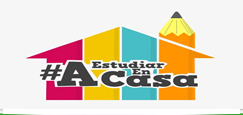                                                  Rancagua                           “Formando Técnicos para el mañana”                                   Unidad Técnico-PedagógicaTECNOLOGÍA 2º Medio A-B-C-D-EProfesora: Jimena Jeria TorresUnidad Nº 1. “Mejorando el uso de los recursos”OA 1: Identificar necesidades que impliquen la reducción de efectos perjudiciales relacionados con el uso de los recursos energéticos y materiales.Objetivo de la clase: Diferenciar entre energías renovables y no renovablesDe las Energías vistas en las guías anteriores realice la siguiente actividad:1.- Elija una energía renovable y una no renovable e investigue sobre ellas.2.- De qué se trata y cómo funcionan estas energías.3.- Identifique las ventajas y desventajas de estas.4.- Impacto en el medio ambiente con el uso de estas energías.5.- Agregue un recorte o fotografía de las energías investigadas.6.- Realice una reflexión sobre lo que investigó, manifestando su opinión sobre el trabajo realizado.Instrucciones:Realice el trabajo en su cuaderno.Redacte y resuma la información con sus palabras, no corte y pegue.Mande fotografía o trabajo al correo de la profesora el 29 de mayo.Correo de la profesora jimena.jeria@liceo-victorinolastarria.cl                         Suerte con el trabajo, cuidémonos y espero verlos pronto!!!!!!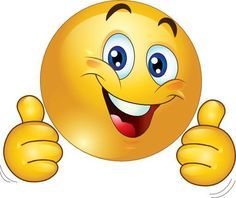 